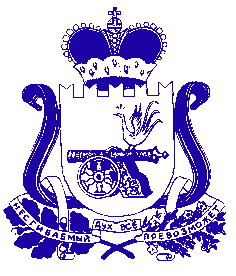 СОВЕТ  ДЕПУТАТОВ КУЗЬМИЧСКОГО СЕЛЬСКОГО ПОСЕЛЕНИЯ ЕРШИЧСОГО РАЙОНА СМОЛЕНСКОЙ ОБЛАСТИР Е Ш Е Н И Еот 25.08.2017г                         № 15О внесении изменений в решение    Совета депутатовКузьмичского сельского поселения Ершичского района Смоленской области  от10.01.2014 года № 3а «Об утверждении положения о порядке формирования и использования бюджетных ассигнований  муниципального дорожного фонда Кузьмичского сельского поселения Ершичского района Смоленской области»Совет депутатов    Кузьмичского сельского поселения Ершичского района Смоленской области  Р Е Ш И Л:1.Внести в положение  о порядке формирования и использования бюджетных ассигнований  муниципального дорожного фонда Кузьмичского сельского поселения Ершичского района Смоленской области, утвержденный решением Совета депутатов Кузьмичского сельского поселения Ершичского района Смоленской области  от 10.01.2014 года № 3а изменение, изложив п.4 в следующей редакции:«4. Бюджетные ассигнования муниципального дорожного фонда Кузьмичского сельского поселения Ершичского района Смоленской области направляются на:- финансовое обеспечение деятельности по проектированию, строительству, реконструкции, капитальному ремонту,  ремонту и содержанию автомобильных дорог общего пользования местного значения Кузьмичского сельского поселения Ершичского района Смоленской области и искусственных сооружений на них, а также капитальному ремонту и ремонту дворовых территорий многоквартирных домов, проездов к дворовым территориям многоквартирных домов населенных пунктов на территории Кузьмичского сельского поселения Ершичского района Смоленской области -приобретение дорожной техники, используемой в целях обеспечения деятельности по капитальному ремонту, ремонту и содержанию автомобильных дорог.»2. Настоящее решение вступает в силу со дня его принятия и распространяет свое действие на правоотношения, возникшие с 01.01.2017 года.Глава муниципального образованияКузьмичского сельского поселения                                                Ершичского района Смоленской области                                      Н.В.Рыкова.Приложение к решению Совета депутатов Кузьмичского сельского поселения   Ершичского района Смоленской областиот 25.08.2017г. № 15ПОЛОЖЕНИЕ о порядке формирования и использования бюджетных ассигнований муниципального дорожного фонда Кузьмичского сельского поселения Ершичского района Смоленской области  	1.  Настоящее положение определяет порядок формирования и использования бюджетных ассигнований  муниципального дорожного фонда Кузьмичского сельского поселения Ершичского района Смоленской области.	2. Муниципальный дорожный фонд Кузьмичского сельского поселения Ершичского района Смоленской области - часть средств бюджета Кузьмичского сельского поселения Ершичского района Смоленской области, подлежащая использованию в целях финансового обеспечения дорожной деятельности в отношении автомобильных дорог общего пользования местного значения, а также капитального ремонта и ремонта дворовых территорий многоквартирных домов, проездов к дворовым территориям многоквартирных домов населенных пунктов на территории Кузьмичского сельского поселения Ершичского района Смоленской области.	3.	Объем  бюджетных   ассигнований  муниципального   дорожного   фонда   Кузьмичского сельского поселения Ершичского района Смоленской области  утверждается  решением Совета депутатов Кузьмичского сельского поселения Ершичского района Смоленской области о бюджете на очередной финансовый год (очередной финансовый год и плановый период) в размере не менее прогнозируемого объема доходов бюджета Кузьмичского сельского поселения Ершичского района Смоленской области от:	1) акцизов на автомобильный бензин, прямогонный бензин, дизельное топливо, моторные масла для дизельных и (или)  карбюраторных (инжекторных) двигателей, производимые на территории Российской Федерации, подлежащих зачислению в местный бюджет;	2)	  использования имущества, входящего в состав автомобильных   дорог
общего пользования   местного    значения   Кузьмичского сельского поселения Ершичского района Смоленской области;	3) платы за оказание услуг по присоединению объектов дорожного сервиса к автомобильным дорогам общего пользования местного значения
Кузьмичского сельского поселения Ершичского района Смоленской области;	4) денежных средств, поступающих в местный бюджет, от уплаты неустоек (штрафов, пеней), а также  от возмещения убытков  муниципального заказчика, взысканных в установленном порядке  в связи с нарушением исполнителем (подрядчиком) условий муниципального  контракта или иных договоров, финансируемых за счет средств муниципального дорожного  фонда Кузьмичского сельского поселения Ершичского района Смоленской области, или в связи с уклонением от заключения таких контрактов или  иных договоров;5) поступлений в виде субсидий, субвенций из бюджетов бюджетной системы Российской Федерации на финансовое обеспечение дорожной деятельности в отношении автомобильных дорог общего пользования местного значения Кузьмичского сельского поселения Ершичского района Смоленской области;		6) безвозмездных поступлений от физических и юридических лиц на финансовое обеспечение дорожной деятельности,  в том числе добровольных пожертвований, в отношении автомобильных дорог общего пользования  местного значения Кузьмичского сельского поселения Ершичского района Смоленской области;7) платы в счет возмещения вреда, причиняемого транспортными средствами, осуществляющими перевозки тяжеловесных грузов по автомобильным дорогам общего пользования  местного значения Кузьмичского сельского поселения Ершичского района Смоленской области;8) денежных средств, внесенных участником конкурса или аукциона, проводимых в целях заключения муниципального контракта, финансируемого за счет средств  муниципального дорожного фонда Кузьмичского сельского поселения Ершичского района Смоленской области, в качестве обеспечения заявки на участие в таком конкурсе или аукционе в случае уклонения участника конкурса или аукциона от заключения такого контракта и в иных случаях, установленных законодательством Российской Федерации;9) передачи в аренду земельных участков, расположенных в полосе отвода автомобильных дорог общего пользования местного значения Кузьмичского сельского поселения Ершичского района Смоленской области.  4. Бюджетные ассигнования муниципального дорожного фонда Кузьмичского сельского поселения Ершичского района Смоленской области направляются на:- финансовое обеспечение деятельности по проектированию, строительству, реконструкции, капитальному ремонту,  ремонту и содержанию автомобильных дорог общего пользования местного значения Кузьмичского сельского поселения Ершичского района Смоленской области и искусственных сооружений на них, а также капитальному ремонту и ремонту дворовых территорий многоквартирных домов, проездов к дворовым территориям многоквартирных домов населенных пунктов на территории Кузьмичского сельского поселения Ершичского района Смоленской области -приобретение дорожной техники, используемой в целях обеспечения деятельности по капитальному ремонту, ремонту и содержанию автомобильных дорог.»  5. Использование бюджетных ассигнований муниципального дорожного фонда Кузьмичского сельского поселения Ершичского района Смоленской области  осуществляется в соответствии с решением Совета депутатов Кузьмичского сельского поселения Ершичского района Смоленской области о бюджете на очередной финансовый год (очередной финансовый год и  на плановый период) в рамках реализации муниципальной программы  «Устойчивое развитие сельских территорий Кузьмичского сельского поселения Ершичского района Смоленской области на 2016-2019 годы, утвержденной постановлением № 46 от 22.12.2016г, а также не программных мероприятий, утвержденных  иными нормативными правовыми актами, устанавливающими расходные обязательства в сфере дорожного хозяйства.   Бюджетные ассигнования муниципального  дорожного фонда, не использованные в текущем финансовом году, направляются на увеличение бюджетных ассигнований фонда  в очередном финансовом году. 6. Главным распорядителем средств муниципального дорожного фонда Кузьмичского сельского поселения Ершичского района Смоленской области является Кузьмичское сельское поселение Ершичского района Смоленской области.  7. Контроль за целевым использованием средств  муниципального дорожного фонда Кузьмичского сельского поселения Ершичского района Смоленской области  осуществляет Кузьмичское сельское поселение Ершичского района Смоленской области в соответствии с действующим законодательством и муниципальными правовыми актами.